ПОСТАНОВЛЕНИЕ «22» апреля 2022 г.                                                                                            № 211  п. ТаксимоОб утверждении Положения о межведомственной рабочей группе по оказанию содействия трудоустройству инвалидов на территории муниципального образования «Муйский район»Во исполнение статьи 20 Федерального закона от 24.11.1995 № 181-ФЗ «О социальной защите инвалидов Российской Федерации», в целях организации совместной работы социальных служб и работодателей муниципального района «Муйский район» по содействию трудоустройству незанятых инвалидов постановляю:Утвердить Положение о межведомственной рабочей группе по оказанию содействия в трудоустройстве инвалидов на территории муниципального образования «Муйский район» согласно приложению № 1.Создать межведомственную рабочую группу по оказанию содействия трудоустройству инвалидов на территории муниципального образования «Муйский район» и утвердить её состав согласно приложению № 2.Контроль за исполнением настоящего постановления возложить на заместителя руководителя администрации по экономическому развитию Л.А. Анашкину.Отделу экономического развития (Родионовой Т.В.) разместить настоящее постановление на официальном сайте администрации муниципального образования «Муйский район». Настоящее постановление вступает в силу после подписания.Глава муниципального образования -  руководитель администрации                                                            А.И. КозловПриложение №1                                                      к постановлению АдминистрацииМО «Муйский район»                                                             от 22.04.2022 г. № 211Положение о межведомственной рабочей группе по оказанию содействия в трудоустройстве инвалидов на территории муниципального образования «Муйский район» 			1. Общие положения	Настоящее Положение регламентирует вопросы организации и деятельности межведомственной рабочей группы по оказанию содействия в трудоустройстве инвалидов на территории муниципального образования «Муйский район» (далее - межведомственная рабочая группа).Межведомственная рабочая группа создана в целях реализации федеральных законов от 19.04.1991 № 1032-1 «О занятости населения в Российской Федерации» и от 24.11.1995 № 181-ФЗ «О социальной защите инвалидов в Российской Федерации».1.3. Межведомственная рабочая группа в своей деятельности руководствуется законодательством Российской Федерации, законами и иными нормативными актами Республики Бурятия, локальными нормативными актами администрации МО «Муйский район» и настоящим Положением.Межведомственная рабочая группа является постоянно действующим коллегиальным органом.Решения Межведомственной рабочей группы носят рекомендательный характер.Основные цели, задачи и функциимежведомственной рабочей группы2.1. Межведомственная рабочая группа создается в целях содействия трудоустройства инвалидов трудоспособного возраста на территории муниципального образования «Муйский район». 2.2.  Основной задачей межведомственной рабочей группы является участие в координации деятельности заинтересованных сторон в целях реализации мероприятий по содействию в трудоустройстве незанятых инвалидов на оборудованные (оснащенные) для них рабочие места. 2.3. Для достижения целей и выполнения задач межведомственная рабочая группа выполняет следующие функции: 2.3.1. Содействует определению перспективной потребности в профессиях и специальностях, по которым возможно применение труда инвалидов.2.3.2. Содействует определению потребности работодателей в оборудовании (оснащении) рабочих мест для инвалидов.2.3.3. Приглашает и заслушивает на заседаниях работодателей с целью выявления возможностей оборудования (оснащения) рабочих мест для инвалидов с учетом конкретных потребностей в профессиях и специальностях.2.3.4. Осуществляет иные функции для достижения целей и выполнения задач межведомственной рабочей группы.3. Организация деятельности межведомственной рабочей группы3.1. Состав межведомственной рабочей группы утверждается правовым актом Администрации муниципального образования «Муйский район». 3.2. В состав межведомственной рабочей группы могут включаться представители администрации муниципального образования «Муйский район», представители ГКУ ЦЗН Муйского района, Северного ОСЗН в п. Таксимо, клиентской службы (на правах отдела) в Муйском районе ОПФР по РБ.  3.3. Межведомственную рабочую группу возглавляет председатель, в случае отсутствия которого его функции выполняет заместитель председателя.3.4. Председатель осуществляет общее руководство деятельностью Межведомственной рабочей группы, определяет дату, место и время проведения заседаний, утверждает повестку дня очередного заседания и подписывает протоколы заседаний. 3.5. Секретарь Межведомственной рабочей группы:3.5.1. Осуществляет организационно-техническое обеспечение деятельности.3.5.2. Готовит материалы к заседаниям межведомственной рабочей группы.3.5.3. Уведомляет членов межведомственной рабочей группы о дате, месте и времени проведения, повестке дня очередного заседания.3.5.4. Оформляет протоколы и другие документы о заседаниях межведомственной рабочей группы.3.5.5. Выполняет иные функции по поручению председателя.3.6. Члены межведомственной рабочей группы:3.6.1. Вносят предложения по деятельности межведомственной рабочей группы, в том числе в повестку дня очередного заседания;3.6.2. Участвуют в обсуждении и принятии решений по вопросам, вынесенным на заседание межведомственной рабочей группы.3.7. Председатель, заместитель председателя, секретарь и члены межведомственной рабочей группы принимают участие в ее деятельности на безвозмездной основе.3.8. Заседание межведомственной рабочей группы правомочно, если на нем присутствуют не менее половины от установленного числа ее членов.3.9. Решения межведомственной рабочей группы принимаются простым большинством голосов присутствующих на ее заседании членов и оформляются протоколом. Секретарь обладает правом голоса на заседании межведомственной рабочей группы.3.10. Протоколы заседаний межведомственной рабочей группы подписываются председателем и секретарем, хранятся у секретаря. Копии протоколов или выписки из протоколов вручаются (направляются) исполнителям решений. 3.11. Заседания межведомственной рабочей группы проводятся по мере необходимости, но не реже 1 раза в квартал.                                                       Приложение № 2                                                          к постановлению АдминистрацииМО «Муйский район»                                                             от 22.04.2022 г. № 211СОСТАВмежведомственной рабочей группы по оказанию содействия трудоустройству инвалидов на территории муниципального образования «Муйский район»Приложение № 2  к постановлению АдминистрацииМО «Муйский район»                                                             от 22.04.2022 г. № 211План мероприятий («дорожная карта») по решению вопросов фактического трудоустройства инвалидов на территории муниципального образования «Муйский район»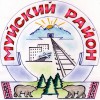 РЕСПУБЛИКА БУРЯТИЯ АДМИНИСТРАЦИЯ МУНИЦИПАЛЬНОГО ОБРАЗОВАНИЯ «МУЙСКИЙ РАЙОН»(Администрация МО «Муйский район» РБ)БУРЯАД УЛАС«МУЯЫН АЙМАГ» ГЭhЭННЮТАГАЙ ЗАСАГАЙ БАЙГУУЛАМЖЫН ЗАХИРГААН1. Анашкина Лариса АлександровнаЗаместитель руководителя администрации по экономическому развитию, председатель рабочей группы2. Родионова Татьяна ВитальевнаНачальник отдела экономического развития, заместитель председателя рабочей группы3. Глебова Ирина АнатольевнаГлавный специалист по труду, секретарь рабочей группыЧлены рабочей группы:Члены рабочей группы: 4. Будюкина Алла НиколаевнаДиректор ГКУ ЦЗН Муйского района 5. Потокина Ольга ВикторовнаРуководитель  клиентской службы (на правах отдела) в Муйском районе ОПФР по РБ 6. Ляпунова Наталья БорисовнаЗаместитель начальника Северного ОСЗН по Муйскому району№п/пНаименование мероприятияОтветственные исполнителиСрок реализации   1.Ведение реестра инвалидов с целью персонифицированного учета потребностей в трудоустройстве инвалидов. Сбор, обработка и анализ информации с обеспечением конфиденциальности и безопасности содержащихся в них персональных данных. ГКУ ЦЗН Муйского района (по согласованию)постоянно   2.Мониторинг представления работодателями сведений о наличии свободных рабочих мест и вакантных должностей, созданных или выделенных рабочих местах для трудоустройства инвалидов в соответствии с установленной  квотой для приема на работу инвалидов.ГКУ ЦЗН Муйского района (по согласованию)постоянно    3.Информирование населения о состоянии рынка труда, вакансиях, услугах органов службы занятости, о реализуемых мерах по содействию трудоустройству инвалидов в СМИ, с использованием информационно-телекоммуникационной сети Интернет, в том числе на официальном сайте администрации МО «Муйский район». Администрация МО «Муйский район»ГКУ ЦЗН Муйского района (по согласованию)Северный ОСЗН в п. Таксимопостоянно    4.Проведение консультационно-разъяснительной работы с работодателями (совещаний, «круглых столов», рабочих встреч и т.д.) по вопросам трудоустройства инвалидов согласно нормам трудового законодательстваАдминистрация МО «Муйский район»в течение года   5.Формирование банка вакансий для трудоустройства инвалидов, в том числе на квотируемые рабочие местаГКУ ЦЗН Муйского района (по согласованию)в течение года